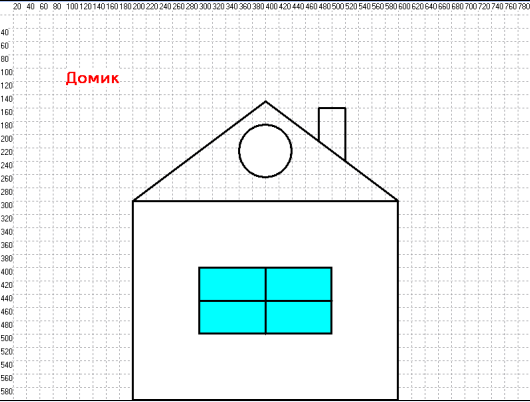 ProgramҮй;uses Graphabc;   beginSetWindowWidth(800);     //терезе еніSetWindowHeight(600);    //терезе биіктігіSetPenWidth(3);          //қылқалам қалыңдығыRectangle(200, 300, 600,600); //үйCircle(400,225, 40);        //шеңберSetBrushColor(clLime);FillRect(300, 400,500,500); //терезе бояу әрекетіrectangle(300,400,500,500); //терезеLine(400,400,400,500);      // терезеLine(300,450,500,450);      //терезеLine(200,300,400,150);      //шатырLine(400,150,600,300);      //шатырend.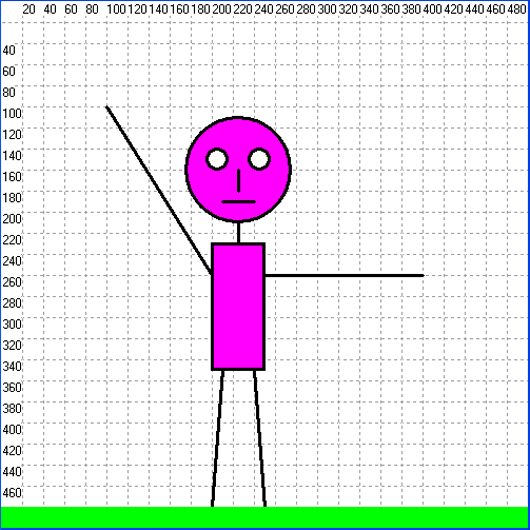 Program адам;uses GraphABC;beginSetWindowSize(500, 500);  	//терезе мөлшерін беремізSetPenWidth(3);            		//қылқалам қалындығыSetBrushColor(clFuchsia);  	//қылқалам түсіCircle(225,160,50);        		 //шеңберLine(225,160,225,180);     	 //кесіндіLine( 210,190,240,190);Line(  225,210,225,250);Line( 100,100,200,260);Line( 200,260,400,260);Line( 210,350,200,480);Line(240,350,250,480);Rectangle(200,230,250,350);   //тіктөртбұрышSetBrushColor(clWhite);Circle(205,150,10);Circle(245,150,10);end.